 پیشنهاد قیمتCustomer:		Scope of Supply and Price (CFR Dollar)  تذکر: در صورت انجام پروژه بصورت کلید دردست(EPC) پس از تایید هر فاکتور توسط خریدار  20 درصد جمع فاکتور بعنوان مدیریت اجرا دریافت می گردد. بدیهی است پس از عقد قرارداد لیست کلیه جزییات مربوط به پروژه به صورت EPC با توافق طرفین تنظیم خواهد گردید. PACKING: International StandardCOMMISSIONING: KG will send engineer/technician to provide installation instruction and commissioning，all the charge including the round trip air tickets, local traffic, accommodation and insurance in abroad will be provided by Customer ($100 Per Day For Each Engineer)WARRANTY: New equipment components sold by KG are warranted to be free from defects in materials and workmanship at time of delivery for a period of 12 months from the date of shipment or accumulative total 8000hrs running hours, whichever is earlier, and ten years after sale service support, the buyer pay the cost. VALIDITY OF INVOICE: 60 Days from the date hereon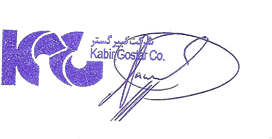                                                   با تشکر و احترام       مدیر عامل                                                                                                                                                               نوید معبدی    Total Price(Dollar)Unit Price(Dollar)Qty.Description of ItemSl No.130,000.00130,000.001NATURAL GAS GENERATING SETS MODEL MAN  G2842LE602 – Turbocharged with after cooler1130,000.00TotalTotalTotalTotal